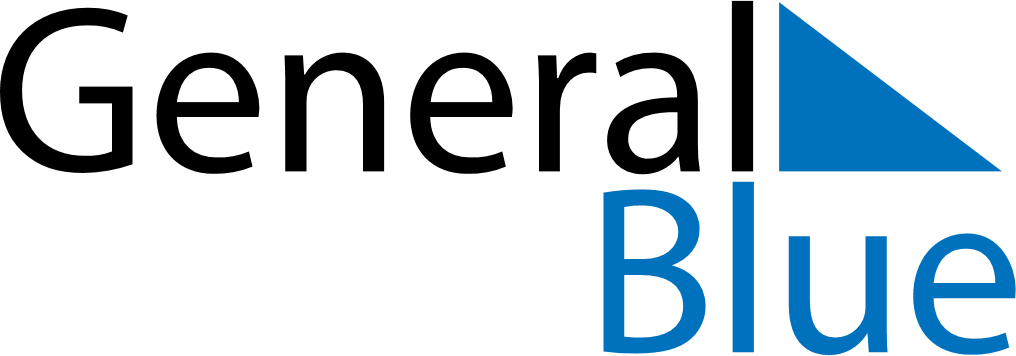 October 2029October 2029October 2029October 2029South KoreaSouth KoreaSouth KoreaSundayMondayTuesdayWednesdayThursdayFridayFridaySaturday1234556National Foundation Day7891011121213Hangul Day1415161718191920212223242526262728293031